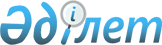 О корректировке базовых ставок земельного налога
					
			Утративший силу
			
			
		
					Решение маслихата Тарановского района Костанайской области от 10 ноября 2011 года № 414. Зарегистрировано Управлением юстиции Тарановского района Костанайской области 8 декабря 2011 года № 9-18-151. Утратило силу решением маслихата Тарановского района Костанайской области от 28 февраля 2018 года № 175
      Сноска. Утратило силу решением маслихата Тарановского района Костанайской области от 28.02.2018 № 175 (вводится в действие по истечении десяти календарных дней после дня его первого официального опубликования).
      В соответствии с пунктом 1 статьи 387 Кодекса Республики Казахстан от 10 декабря 2008 года "О налогах и других обязательных платежах в бюджет" (Налоговый кодекс) и на основании Схемы зонирования земель районный маслихат РЕШИЛ:
      1. Осуществить корректировку базовых ставок земельного налога согласно приложению.
      Сноска. Пункт 1 – в редакции решения маслихата Тарановского района Костанайской области от 16.05.2016 № 27 (вводится в действие по истечении десяти календарных дней после дня его первого официального опубликования).


      2. Настоящее решение вводится в действие по истечении десяти календарных дней после дня его первого официального опубликования.
      СОГЛАСОВАНО:
      Начальник

      государственного учреждения

      "Отдел земельных отношений

      акимата Тарановского района"

      _____________ Р. Сейдахметов

 Корректировка базовых ставок земельного налога
      Сноска. Приложение с изменением, внесенным решением маслихата Тарановского района Костанайской области от 16.05.2016 № 27 (вводится в действие по истечении десяти календарных дней после дня его первого официального опубликования).
					© 2012. РГП на ПХВ «Институт законодательства и правовой информации Республики Казахстан» Министерства юстиции Республики Казахстан
				
      Председатель сорок шестой,

      внеочередной сессии

Б. Бердалинов

      Секретарь районного маслихата

С. Жолдыбаев
Приложение
к решению маслихата
от 10 ноября 2011 года № 414
Номер зоны
Процент понижения (-) или повышения (+) базовых ставок земельного налога
1
-50
2
-40
3
-30
4
-20
5
-10
6
0
7
+10
8
+20
9
+30
10
+40
11
+50